Управление образования администрации Спасского муниципального районаМуниципальное бюджетное образовательное учреждение дополнительного образования детей                                          «Спасский дом детского творчества»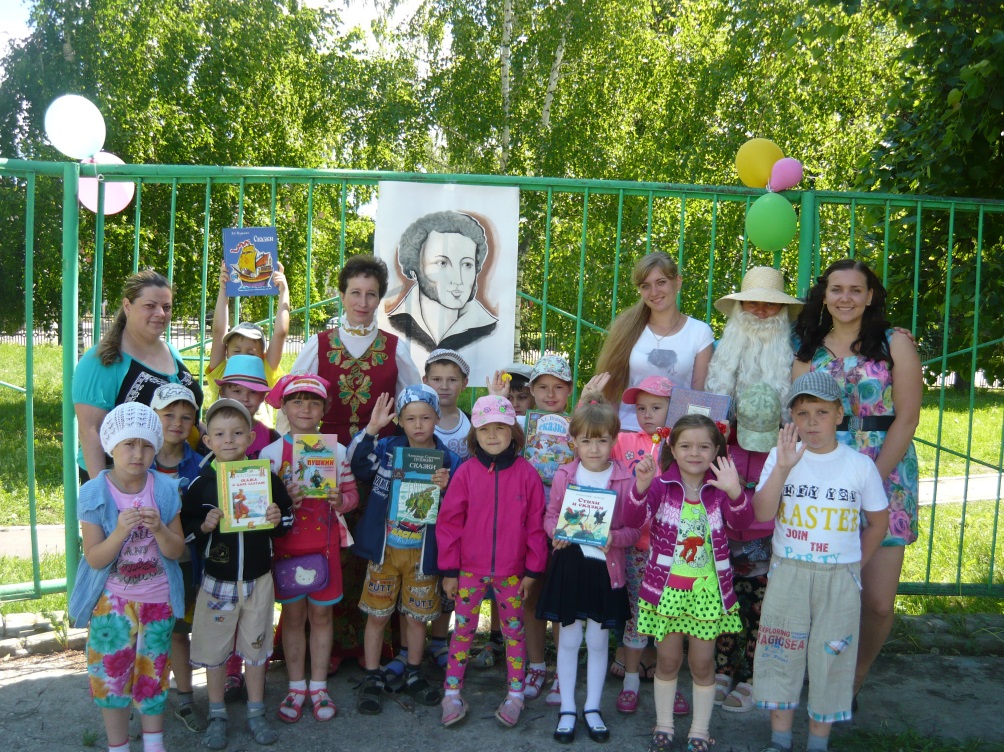                                                                          Выполнила: начальник лагеряХламова А.Г.	2015г.Отчет работы летнего оздоровительного лагеря с дневным пребыванием детей «Радужная страна» за 2015 год.Любовь к Родине начинается с малого – с любви к родному краю. Родной край – частица нашей огромной страны. Образ того места, где человек родился и  вырос, он до конца жизни проносит в своём сердце, так как любовь к Родине – одно из самых прекрасных человеческих чувств.Работа летнего  оздоровительного лагеря с дневным пребыванием детей «Радужная страна» в 2015 году реализуется по программе « Экспедиция «В поисках сокровищ».Помочь лучше узнать свой родной край —  в этом заключается основной смысл программы  летнего оздоровительного лагеря с дневным пребыванием детей.Путешествуя по родному краю, ребята познакомятся с историей, культурой и традициями и природой родного села Спасское.Разработка данной программы организации каникулярного отдыха, оздоровления и занятости детей была вызвана:- повышением спроса родителей и детей на организованный отдых     дошкольников в условиях села;- модернизацией старых форм работы и введением новых;- необходимостью использования богатого творческого потенциала детей и педагогов и реализации цели и задач программы.По продолжительности программа является краткосрочной, т. е. реализуется в течение лагерной смены. Основной состав лагеря – дети от 6,5- 7,5 лет включительно (20 детей). При комплектовании особое внимание уделялось детям из малообеспеченных, неполных семей, из семей, имеющих родителей-пенсионеров, а также детям, находящимся в трудной жизненной ситуации.Продолжительность смены 14 дней.Педагогический коллектив летнего оздоровительного лагеря ставила перед собой следующие цель и задачи:Цель: Создание благоприятных условий для активного отдыха, развития, укрепления здоровья детей через изучение историко-культурного наследия родного края.Задачи:•        формировать у ребят интерес к истории родного села;•        учить стремиться улучшать окружающую среду родного села; •        развивать творческие способности, коммуникативные навыки в совместной творческой деятельности;•        формировать  и закреплять навыки  здорового образа жизни;•        приобщать  ребят к творческим видам деятельности, развивать творческого мышления.Результативность программы:Результативность программы лагерной смены «Экспедиция «В поисках сокровищ» отслеживается в нескольких направлениях:1.      Личные успехи отслеживаются в портфолио путешественника, в которую заносятся их ежедневные достижения.2.      За творческие достижения ребята получают грамоты.1-2 день лагерной жизни – оргпериод смены проходит под девизом “Мы такие разные, но всё -таки мы вместе”. В течении оргпериода  дети должны познакомиться друг с другом, с вожатыми. Оформить уголок своего экспедиционного отряда. 3- 5 день  — «Мой край родной» — «Здесь Родины моей начало». Цель: воспитание патриотов и граждан Отечества, любовь к которому начинается с любви к семье, родным и близким людям. 6-9 день — «МОЯ МАЛАЯ РОДИНА – СЕЛО СПАССКОЕ» Цель: Осознание воспитанниками  ценности причастности к судьбе родного села, его прошлому, настоящему, будущему.10 -14 день — «НИЖЕГОРОДСКАЯ ГУБЕРНИЯ – НИЖЕГОРОДСКАЯ ОБЛАСТЬ».Дети, отдыхавшие в лагере, стали участниками сюжетно — ролевой игры «В поисках сокровищ».Информационное поле лагеря включает в себя:•        Интернет-страницу на сайте Дома детского творчества  •        Рекламные буклеты;•        Информационные и тематические стенды;•        Еженедельный фотоотчёт в виде презентации;•        Карта настроений в каждом отряде;•        Регулярно обновляемые выставки работ-победителей творческих конкурсов.Легенда лагерной смены экспедиция «В поисках сокровища»Когда-то не очень давно, на территории нашего лагеря существовала Волшебная гора самоцветов. Камни-самоцветы на ней очень сияли и переливались от солнечного света, кроме того, она обладала лечебными свойствами, и стоило заболевшему человеку прислониться к ней, как скоро он выздоравливал. Но самое главное не это. Дело в том, это гора исполняла желания. Только у детей. Гора самоцветов исполняла все желания, и дети были счастливы. И вот однажды пришел к горе мальчик. Гора самоцветов приготовилась выслушать его просьбу, и мальчик сказал:- Я хочу, чтобы ты исполняла все мои желания.- Какое странное желание — сказала гора — меня никто никогда о таком не просил, у каждого ребенка всего лишь одно желание….- Верно,- согласился мальчик,- но ты должна исполнить мое желание, а мое желание таково.Гора растерялась. Действительно, она должна была исполнить одно желание каждого ребенка, и она не могла отказать мальчику. Никто не предполагал, что дети могут пожелать что- нибудь подобное, и вот так случилось. Что же делать? Ведь нельзя же допустить такого.Хорошо,- сказала Гора самоцветов — но твое желание очень трудное, даже для меня. Мне нужно приготовиться. Приходи завтра утром, и все будет, как ты хочешь.- Отлично! Я приду завтра, но помни, ты обещала.Следующим утром мальчик опять отправился к Горе самоцветов. Мальчик подошёл и увидел нескольких детей, которые тоже пришли за своими желаниями. Но вид у них был растерянный, одна девочка даже плакала. Мальчик подошёл поближе и увидел, что волшебной горы самоцветов нет. Она рассыпалась на маленькие камни, которые были разбросаны по всему краю.В одной очень старинной книге написано, что, если дети будут путешествовать по родному краю, искать камни-самоцветы, складывать их вместе и совершать много добрых и полезных дел, то Гора вновь обретёт свою волшебную силу. Для того, чтобы вернуть ей  волшебную силу, ребята  за 14 дней:• придумали название своему отряду, выбрали командира, оформили свой отрядный уголок, в котором было: экран чистоты, зеркало настроения, речевка, девиз, песня, вожатые, план дня.• переплыли «Озеро добрых дел» (участие в жизни лагеря, жить по правилам и законам лагеря);• взобрались на «Гору достижений» (активное участие в мероприятиях лагеря);• регулярно посещали «Поляну творчества» (получение навыков, познание нового, развитие творческих способностей на базе творческих мастерских);•собрали  «Гору самоцветов» (на протяжении смены ребята собирают камни-самоцветы, с помощью которых в конце смены дети узнают, каких камней собрали больше).На протяжении всего периода смены работала служба «Кладовая идей», которая отслеживает уровень участия ребят во внутриотрядных делах. Выполняела пожелания и предложения путешественников.Каждый день отряд «принимал участие в главном мероприятии дня – это экскурсии, викторины, конкурсы».В конце каждого дня отряд  экспедиции, открывший новые знания, сделавший доброе и полезное дело получает камень-самоцвет и складывает их в «сундук для самоцветов». Тем самым будет наглядно видно, какие успехи достигнуты отрядом. В конце смены в день «Буря сюрпризов» собирается большая гора из разноцветных камней, где каждый камень это вклад в общее дело (построение горы).Синий цвет камней – участие в спортивном мероприятии;Зеленый цвет камней – эколого- краеведческом мероприятии;Красный цвет камней – творческом конкурсе (выступление):Оранжевый цвет камней – художественный;Желтый цвет камней – музыкальном;Голубой цвет камней – декоративно прикладное творчество.В конце смены, члены экспедиции объявляются лучшими путешественниками и исследователями. Каждый ребёнок получает  грамоту, свидетельствующую об этом.Каждый день начинался и заканчивался линейкой.По результатам работы в течение дня дети зарабатывали камни-самоцветы, участвуя в отрядных мероприятиях. Личностный рост участника смены фиксировался на стенде «Гора достижений». В конце смены был подведен итог, выявился самый активный, творческий, спортивный, любознательный участник смены.Цветовой опросник «Покорим вершину», «Лепестки», «Дерево» – форма обратной связи, которая позволяет судить об эмоциональном состоянии детей ежедневно. Дети раскрашивали лепестки цветка, листики деревьев в соответствующий настроению цвет или размещали человечков, поднимающих к вершины горы. Это итог дня. В конце дня и недели вожатые анализируют качество и содержание своей работы по результатам обратной связи. На начало работы смены и её окончание проводится анкетирование.Основные законы путешественников:1.      Закон добра — дари людям добро.2.      Закон заботы – позаботься о тех, кто нуждается в твоей помощи и защите.3.      Закон милосердия – прояви милосердие, этим ты проявишь свою силу духа.4.      Закон мира — согрей мир своим участием и добротой.5.      Закон леса – не навреди природе.6.      Закон человека – соблюдай нравственность в общении друг с другом.7.      Закон 0: 0 – делай всё вовремя.8.      Закон закрытой двери – не уходи никуда, не предупредив вожатого.9.      Не тот капитан, кто впереди идёт, а тот капитан, кто за собой ведёт.10.    Не думай, что ты выше друзей, и нос задирать, зазнаваться не смейОздоровление и развитие детей в значительной степени зависит от ЗУН и подготовленности к работе тех взрослых, которые организуют жизнедеятельность лагеря.В реализации программы участвуют опытные педагоги  Дома детского творчества, прошедшие  обучение  по организации работы с детьми в летний период. Лагерь  работал на базе МБОУ ДОД «Спасский ДДТ» , где созданы необходимые условия для функционирования лагеря. Спортивные мероприятия проводились на спортивной площадке около Спасской школы; в плохую погоду был задействован зал для творческих мастерских. Для фиксирования проводимой работы в наличии имеется цифровой фотоаппарат.Питание детей было осуществлено в кафе «Визит».Данная программа была направлена на реализацию следующих направлений деятельности:•        Экологическое;•        краеведческое;•        физкультурно- оздоровительный;•        художественно – творческое;•        патриотическое.Экологическое направление программы – включало в себя мероприятия, призванные повышать экологическую культуру обучающихся, воспитывать у них желание видеть вокруг себя чистое пространство.- акция « Чистый парк»-выставка « Хлам-арт»Краеведческое направление – воспитывало в детях любовь к своей малой родине; прививало интерес к   истории, культуре, традициям и обычаям родного края; расширяло кругозор детей, развивало их познавательные интересы; воспитывало человека уважающего традиции и обычаи людей разных национальностей – патриота Родины.         Физкультурно – оздоровительное направление основано на мероприятиях физкультурно-оздоровительной тематики. Это направление включало в себя спортивные игры, состязания, спортивные праздники, проведение утренней гимнастики на свежем воздухе;         Утренняя гимнастика проводилась ежедневно в течение 10 минут: в хорошую погоду – на открытом воздухе, в непогоду – в проветриваемых помещениях. Одна из  задач данного режимного момента — создание положительного эмоционального заряда и хорошего физического тонуса на весь день.         Художественно – творческое направление.         Основным назначением творческой деятельности в лагере являлось развитие креативности детей и подростков.        Формы организации художественно-творческой деятельности:•        изобразительная деятельность•        конкурсные программы•        творческие конкурсы  и игры•        игровые творческие программы•        праздники•        выставкиПо укреплению здоровья детей были предусмотрены ежедневные проведения утренней зарядки, прогулки и игры, спортивные состязания на свежем воздухе, где дети знакомились с различными подвижными играми. Были проведены следующие мероприятия: малые олимпийские игры, детскотека, «Олимпийский карнавал», «Богатырские потешки»,  игра по станциям «Лесною тропою к крепкому здоровью».Большое внимание уделялось правилам по основам безопасности жизнедеятельности. Ежедневно на утренней линейке воспитатели проводили инструктажи: по пожарной безопасности, по правилам дорожного движения с элементами практики (переход дороги по знаку «Пешеходный переход», пересечение проезжей части на перекрестке). По данной тематике были организованы следующие мероприятия:  игровая программа «Знаем правила движения, как таблицу умножения», конкурс рисунков «Мой друг – светофор»), передвижение по улицам села группами, по пожарной безопасности (проведена учебная эвакуация), по правилам безопасности во время спортивных соревнований, беседа «Как избежать неприятностей  во время прогулки и  в общественных местах». Инспектор ПД т ОП полиции Решетова А.А. пообщался с ребятами на тему: «Террористическая направленность поведения в общественных местах». Работник МЧС (Мастюгин А.А.) в игровой форме рассказали детям правила пожарной безопасности. Много занятий проведено по воспитанию правил культуры поведения и речи воспитанников лагеря: беседа «Давайте жить дружно», «Музыкальная гостиная» (Скиргайло В.В.), беседа о вредных привычках, шуточные вредные советы (Г.Остер), этикет за столом, конкурс «Пословицы и поговорки»,  игра-викторина «Загадки живут по всюду», конкурс актерского мастерства, игра «Кто хочет стать сказочником?», экскурсия в Центральную районную библиотеку. Литературный час «Пушкин и наш край».Уделялось внимание патриотическому воспитанию. Были проведены: экскурсия в районный исторический музей, День России «Русь, Россия, Родина моя» - беседа, праздник «Без березки не мыслю России», «Эхо войны»- литературно – творческая гостиная в районной детской библиотеке, возложение цветов к памятнику погибших воинов.  Танцевальный флеш-моб «Поклонимся великим тем годам», посвященный 22 июня.Целью мероприятий являлось прививать любовь к своей Родине, к родному краю, развивать чувство гордости за свою страну и свой народ. Для развития творческих и интеллектуальных способностей детей на основе организации досуга и развлечения работали следующие творческие мастерские: «Клякса», «Флористика», «Бумагопластика», «Пышка», «Народная кукла». Эти занятия создавали у детей эмоциональный подъем, желание творить замечательные поделки из различного материала.Анализируя и подводя итог летнего оздоровительного лагеря с дневным пребыванием детей «Радужная страна», можно сделать следующий вывод:- работа строилась соответственно с поставленными задачами и программой;- были внедрены эффективные формы организации отдыха, оздоровления и занятости детей;- развивались творческие и индивидуальные способности детей,- воспитывали культуру поведения, патриотические чувства, прививали любовь к русским народным традициям.- посещаемость лагеря составила 100% от запланированного количества;- во время работы выполнялись санитарно – гигиенические требования;Отзывы детей и родителей о работе лагеря положительные.Начальник лагеря: Хламова А.Г.Ф.И.О.Начальник лагеряХламова А.Г.ВоспитателиНохрина О.Ю., Варюхина С.Н., Бутрина Н.С.РуководителикружковКозлова О.Б.,Недошитова С.П., Хламов Д.В., Бутрина Т.И.